Introduction: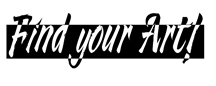 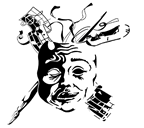 What's the difference between the Enriched and the Practical Integrated Arts Programs? 
All IAP students are members of the Integrated Arts Program, but there are 2 different branches of the IAP.
The IAP Enriched program is the program established in 1987. Arts Major courses are taught at an Enriched level and only students who have successfully auditioned into these courses will be in the "Y-coded" arts major classes. The fundamental philosophy of the IAP Enriched is that students will benefit from the Integrated approach. Enriched students take a range of arts courses of Major and Minor study across the different arts subjects.
The IAP Practical program is intended for students who have a passion for a subject within the arts and only students who have successfully auditioned into an "Area of Specialty" will be in the "P-coded" arts classes. Practical students will come from a range of academic backgrounds. Practical students must take the ALC1O course in grade 9 to explore a range of arts areas, as well as the course in the arts area of their primary interest. Enriched: 
• Must audition in two arts areas (presumably, these are the subjects in which you have the most interest and talent).
• No audition is required for minors. 
• Must be able to attain a minimum 70% average in their IAP art majors. Grade 8 midterm marks are used as reference for learning skills and to assist in predicting future academic success. 
• Must have a positive recommendation from their grade 8 school. 
• Must take two arts majors and one arts minor as electives in both grades 9 and 10.
• IAP Arts Major courses will be coded with a “Y” in the 6th digit (ex. AVI 1OY) to denote that this is an art major auditioned course.
• ALC 1OI may count as a minor for the IAP Enriched. 
• Must continue with one art major through to grade 12 and must have a total of 8 IAP majors to receive the IAP Arts Endorsement Certificate. (Students may choose to continue with more than one major).
• Students take the congregated IAP English courses in grades 9 and 10. This English course is taught with differentiated instruction from the lens of Arts Enhancement.
• Must maintain a 70% average in their IAP majors.
• Must participate in year-round arts extra-curricular activities in at least one of their major areas.
• Must abide by the Code of Ethics and Code of Participation. 
• Must participate in the Reality Check Interview at the end of Grade 10 (during the last day of June exams).Magnet program: yesPractical: • Must audition in one arts areas (presumably, this is the subject in which you have the most interest and talent).
• No audition required for the ALC 1OI minor
• Must have a positive recommendation from their grade 8 school.
• Must take a minimum of two arts/ arts and technology courses each year grades 9-12 for a total of 8 credits by the end of grade 12.
• Must take ALC1OI (grade 9 Arts and Technology Course).
• Must have a total of 8 IAP Areas of Specialty to receive the IAP Arts Endorsement Certificate.
• IAP Arts Area of Specialty course will be coded with a “P” in the 6th digit (ex. AVI 1OP) to denote that this is an arts area of specialty auditioned course.
• Students take the congregated IAP English courses in grades 9 and 10. This English course is taught with differentiated instruction from the lens of Arts Enhancement.
• Must maintain a 70% average in their IAP Area of Specialty. Grade 8 midterm marks are used as reference for learning skills and to assist in predicting future academic success.
• Must participate in year-round arts extra-curricular activities in their Area of Specialty
• Must abide by the Code of Ethics and Code of Participation. 
• Must participate in the Reality Check Interview at the end of Grade 10 (during the last day of June exams). Magnet program: yes